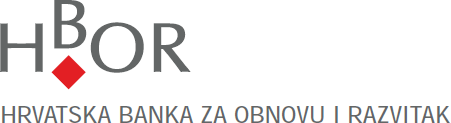 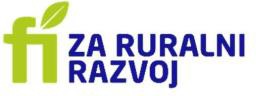 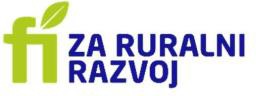 Program kreditiranja Obrtna sredstva za ruralni razvoj1 Pri ispunjavanju zahtjeva za kredit, podnositelji zahtjeva se mogu obratiti za pomoć djelatnicima Uprave za stručnu podršku razvoju poljoprivrede i ribarstva Ministarstva poljoprivrede (poljoprivrednim savjetnicima).Ovaj Program je dostupan korisnicima do kraja razdoblja prihvatljivosti koji je rok do kada će biti moguće isplaćivati sredstva korisnicima, odnosno dok god postoji potreba s obzirom na pandemiju COVID-19, odnosno najkasnije do 31.12.2023. Pravo na kredit ne postoji već HBOR o svakom zahtjevu donosi posebnu odluku.Popis dokumentacijeOvaj popis odnosi se na dokumentaciju potrebnu za obradu zahtjeva za kredit prema programu kreditiranja Obrtna sredstva za ruralni razvoj.Potrebna dokumentacija ovisi o vrsti klijenta i Mjeri ruralnog razvoja u kojoj se obavlja ulaganje.Standardizirani obrazac zahtjeva za kredit i drugi obrasci HBOR-a objavljeni su na mrežnim stranicama HBOR-a www.hbor.hr ili su dostupni u HBOR-u na zahtjev. Zahtjevi za odobrenjem kredita koji nisu dokumentirani propisanom dokumentacijom neće se razmatrati.Važno! Zahtjev za kredit zajedno sa svom pripadajućom dokumentacijom treba dostaviti elektronski na adresu: msp-poljoprivreda@hbor.hr. Dokumenti i obrasci koji se potpisuju dostavljaju se potpisani i skenirani. Prema mogućnosti dokumentaciju je potrebno zaštititi na način da se svi dokumenti zipaju s lozinkom koja se dostavlja odvojeno od poruke u kojoj se šalje zipani materijal pri čemu je poželjno koristiti 7-Zip.Zahtjev za kreditTablice klijentaIzjava o povezanim osobamaIzjava o potporamaIzjava o veličini podnositelja zahtjevaObiteljska gospodarstva/obrtiIzvadak iz Upisnika PoljoprivrednikaPotvrda o Ekonomskoj veličini poljoprivrednog gospodarstvaIzvadak iz registra životinja ili Izjava podnositelja da nije obveznik upisa u registar životinjaUpitnik za fizičke osobe i Upitnik za politički izložene osobeDokaz o pravnoj osobnosti/ registraciji djelatnosti - ako dokument nije dostupan u javnim registrimaIdentifikacijski dokument ovlaštene osobe/osoba - preslika osobne iskaznice ili putovnice (s vidljivim OIB-om ili Potvrda o OIB-u ako nije iskazan u identifikacijskom dokumentu) za podnositelja zahtjeva za kredit i za sve sudionike u kreditu: jamac platac, sudužnikGodišnji financijski izvještaji za prethodne dvije godine poslovanja:Za obveznike poreza na dobit: Bilanca, Račun dobiti i gubitka, Dodatni podaci, Izvještaj o novčanim tokovima5, Bilješke uz financijska izvješća, Bruto bilanca, uključujući financijske izvještaje povezanih osoba podnositelja zahtjeva za kreditZa obveznike poreza na dohodak: Prijava/Rješenje poreza na dohodak s prilozima (Knjiga primitaka i izdataka, Popis dugotrajne imovine), Evidencija o tražbinama i obvezama ne starija od 30 dana od dana podnošenja zahtjeva), iznos ukupne glavnice po svim kreditnim zaduženjima u 2019. godini, iznos ukupne kamate po svim kreditnim zaduženjima u 2019. godiniKvartalni financijski izvještaji na dan prethodnog kvartala s prikazom usporednih podataka za isto razdoblje prethodne godinePodaci o solventnosti - BON2/SOL2 ne stariji od 15 dana od dana podnošenja zahtjevaOčitovanje vjerovnika o stanju duga i urednosti otplatePotvrda Porezne uprave o stanju obveza prema državi - ne starija od 15 dana od dana podnošenja zahtjeva. Ako postoji regulirani dug podnositelja zahtjeva prema državi, potrebna je i Potvrda Porezne uprave o obročnoj otplati poreznog dugaTrgovačka društva / Zadruge/proizvođačke organizacijeIzvadak iz Upisnika PoljoprivrednikaPotvrda o Ekonomskoj veličini poljoprivrednog gospodarstvaIzvadak iz registra životinja ili Izjava podnositelja da nije obveznik upisa u registar životinjaRješenje o potvrđivanju Proizvođačke organizacije (za proizvođačke organizacije)Upitnik za pravne osobe, Podaci o stvarnim vlasnicima stranke s Prilozima (Tabela 1 i 2), Upitnik za politički izložene osobeIdentifikacijski dokument ovlaštene osobe/osoba - preslika osobne iskaznice ili putovnice (s vidljivim OIB-om ili Potvrda o OIB-u ako nije iskazan u identifikacijskom dokumentu) za podnositelja zahtjeva za kredit i za sve sudionike u kreditu: jamac platac, sudužnikObavijest o razvrstavanju poslovnog subjekta prema NKDGodišnji financijski izvještaji za prethodne dvije godine poslovanja:Bilanca, Račun dobiti i gubitka, Dodatni podaci te Izvještaj o novčanim tokovima1, Bilješke uz financijska izvješća, Bruto bilanca (za obveznike konsolidacije i konsolidirani izvještaji, za obveznike revizije i revidirani izvještaji uz revizorsko izvješće), uključujući financijske izvještaje povezanih osoba podnositelja zahtjeva za kreditKvartalni financijski izvještaji na dan prethodnog kvartala s prikazom usporednih podataka za isto razdoblje prethodne godinePodaci o solventnosti - BON2/SOL2 ne stariji od 15 dana od dana podnošenja zahtjevaKreditno Izvješće Hrvatskog registra obveza po kreditima (HROK) - ne starije od 30 dana od dana podnošenja zahtjeva, za podnositelja zahtjeva za kredit i za sudionike u kreditu ako su pravne osobe (jamac platac, sudužnik), a za zaduženja podnositelja zahtjeva za kredit koja nisu vidljiva u HROK-u: Očitovanje vjerovnika o stanju duga i urednosti otplatePotvrda Porezne uprave o stanju obveza prema državi - ne starija od 15 dana od dana podnošenja zahtjeva. Ako postoji regulirani dug podnositelja zahtjeva prema državi, potrebna je i Potvrda Porezne uprave o obročnoj otplati poreznog dugaMjera 4.1.1. (za troškove vezano za navodnjavanje)ishođena Potvrda o prethodnom odobrenju projekta ishođenu od strane Uprave nadležne za vodno gospodarstvo Ministarstva zaštite okoliša i energetike (Potvrdu o prethodnom odobrenju projektaMjera 4.1.3.dokaz da postrojenje za proizvodnju toplinske i električne energije koje koristi OIE na poljoprivrednom gospodarstvu ima planiranu godišnju proizvodnju toplinske i/ili električne energije manju ili jednaku godišnjoj potrošnji poljoprivrednog gospodarstva – uvid u „Godišnji plan proizvodnje“, potpisan i ovjeren od strane odgovorne osobe1 Izvještaj o novčanim tokovima za podnositelje zahtjeva koji su obveznici sastavljanja ovog izvještaja (srednji poduzetnici prema Zakonu o računovodstvu)dokaz da postrojenje za proizvodnju toplinske i električne energije koje koristi OIE na poljoprivrednom gospodarstvu ima instaliranu snagu manju ili jednaku priključnoj snazi poljoprivrednog gospodarstva: uvid u „Prethodnu elektroenergetsku suglasnost“- (PEES)Mjera 4.2.1.Rješenje o registraciji nadležnog tijela, ovisno o djelatnostiMjera 6.4.1.Podaci/potvrda o broju stanovnika Jedinice lokalne samouprave (od strane Državnog zavoda za statistiku ili same Jedinice lokalne samouprave)Mjera 8.6.1.Izvadak iz Upisnika šumoposjednika pri Ministarstvu poljoprivredeIzvadak iz Registra udruga izdan od nadležnog ureda državne uprave (ako jeLicenca Hrvatske komore inženjera šumarstva i drvne tehnologijeMjera 8.6.2.Izjava o količini sirovine7. NaknadeKorisnik kredita je oslobođen plaćanja svih naknada koje se uobičajeno naplaćuju prilikom odobrenja i korištenja kredita (naknade za obradu kreditnog zahtjeva, naknade za rezervaciju sredstava) kao i naknada za izmjenu uvjeta kreditiranja uključujući naknadu za prijevremeni povrat kredita.8. Rok i način korištenja kreditado 6 mjesecijednokratno ili sukcesivno,Sredstva se isplaćuju na račun korisnika kredita, uz obavezno pravdanje namjenskog korištenja u roku od 60 dana od isplate sredstava na račun korisnika kredita.9. Rok otplatedo 5 godina, uključujući poček do 12 mjeseci10. Način otplateu jednakim mjesečnim, tromjesečnim ili šestomjesečnim ratama.11. Instrumenti osiguranjaZadužnice i bjanko zadužnice korisnika kredita i ovisno o procjeni rizika, zadužnice i bjanko zadužnice povezanih osoba.12. Povezani dokumenti / PriviciOpći kriteriji prihvatljivosti, točka 3.2. Ograničenja financiranja poslovnih subjekata u kojima udjele u vlasništvu imaju dužnosnici i članovi njihove obitelji, točka 4. Poticajne kamatne stope i propisi o potporamaOdluka o općim uvjetima kreditnog poslovanja HBOR-aPopis dokumentacije uz Zahtjev za kredit